Publicado en Ciudad de México  el 23/04/2019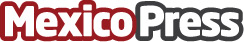 American Tourister presenta Trigard, la nueva línea de maletas para estas vacacionesEl verano está de vuelta y en esta ocasión llega acompañado de mucho color con la nueva colección de maletas Trigard de American Tourister, ¡se convertirán en las favoritas de todos estas vacaciones!Datos de contacto:Paulina Ávila Nota de prensa publicada en: https://www.mexicopress.com.mx/american-tourister-presenta-trigar-la-nueva Categorías: Viaje Moda Sociedad Logística Consumo http://www.mexicopress.com.mx